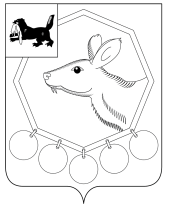                                  06.04.2022г. №59р/22РОССИЙСКАЯ ФЕДЕРАЦИЯИРКУТСКАЯ ОБЛАСТЬМУНИЦИПАЛЬНОГО ОБРАЗОВАНИЯБАЯНДАЕВСКИЙ РАЙОНМЭРРАСПОРЯЖЕНИЕО ВНЕСЕНИИ ИЗМЕНЕНИЙ В СОСТАВ АНТИНАРКОТИЧЕСКОЙ КОМИССИИ ПО ВЫЯВЛЕНИЮ И УНИЧТОЖЕНИЮ ПОСЕВОВ РАСТЕНИЙ, СОДЕРЖАЩИХ НАРКОТИЧЕСКИЕ СРЕДСТВА  В целях осуществления единой политики в области профилактики наркомании и связанных с ней негативных явлений, в соответствии с Положением об организации работы по выявлению и уничтожению посевов растений, содержащих наркотические средства, утвержденная постановлением мэра  МО «Баяндаевский район» от 01 июля 2015 года №107, руководствуясь ст. ст. 33,48  Устава муниципального образования «Баяндаевский район», Внести изменения в состав комиссии, утвержденный распоряжением мэра МО «Баяндаевский район» от 26 июля 2021 года № 131р/21, изложив его в новой редакции (Приложение№1).Вывести из состава комиссии:Банаеву Светлану ВасильевнуМоргорова Петра ПетровичаМахутова Леонида ЭдуардовичаВключить в состав комиссии:Бутуханову Татьяну ГеоргиевнуПетрову Людмилу ПетровнуХамнуеву Марину ВалерьевнуБюрхаева Константина АлексеевичаКонтроль за исполнением настоящего распоряжения возложить на первого заместителя мэра Борхонова А.А.Мэр муниципального образования «Баяндаевский район» А.П. Табинаев	Приложение 1к распоряжению мэра МО «Баяндаевский район»от «_____» __________ 2022 г. № ______Состав комиссиипо выявлению  и уничтожению посевов растений, содержащихнаркотические средства в муниципальном образовании «Баяндаевский район»    Председатель комиссии:  Борхонов Андрей Анатольевич – первый заместитель мэра МО «Баяндаевский район»;    Заместитель председателя комиссии:  Хамнуева Марина Валерьевна – начальник  отдела сельского хозяйства;    Секретарь комиссии:  - секретарь антинаркотической комиссии Петрова Людмила ПетровнаЧлены комиссии: - Хингеев Руслан Иванович – майор  ОП №1 (дисклокация п. Баяндай) МО МВД  «Эхирит- Булагатский» ( по согласованию);- Бутуханова Татьяна Георгиевна - начальник отдела по управлению муниципальным имуществом администрации МО «Баяндаевский район»;-Бюрхаев Константин Алексеевич – специалист первой категории по растениеводству отдела  сельского хозяйства МО « Баяндаевский район».